Gönderen	: ……………………………………………………………. EABD BaşkanlığıGönderilen	: Sosyal Bilimler Enstitüsü MüdürlüğüEnstitü Anabilim Dalımız Doktora Programı…….……….no’lu……………………………………………adlı öğrenci Doktora Yeterlik Sınavı’na girmek için gereken koşulları yerine getirmiştir. Adayın Doktora Yeterlik Sınav konuları ve bu konularda yazılı ve sözlü sınavını yapmak üzere jürilerinin aşağıdaki öğretim üyelerinden oluşturulması kararlaştırılmıştır.1. Doktora Yeterlik Sınav Konusu	: ………………………………………………………………………………….2. Doktora Yeterlik Sınavı Konusu	: ………………………………………………………………………………….3. Doktora Yeterlik Sınav Konusu	: ………………………………………………………………………………….4. Doktora Yeterlik Sınav Konusu	: ………………………………………………………………………………….Doktora Yeterlik Sınav Jürisi en az ikisi Üniversite dışından olmak üzere danışman dahil tam zamanlı olarak görev yapan beş öğretim üyesinden oluşmalıdır.DOKTORA YETERLİK KOMİTESİ	Tarih: ___/___/202__	Tarih	Anabilim Dalı Başkanı Bu form bilgisayar ortamında doldurulacaktır.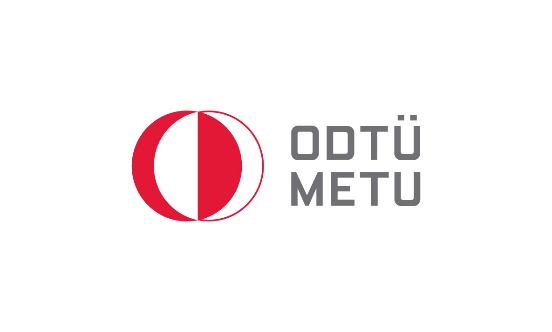 SOSYAL BİLİMLER ENSTİTÜSÜDOKTORA YETERLİK SINAVI JÜRİSİ ATAMA FORMUDoktora Yeterlik Sınav JürisiUnvanı, Adı SoyadıKurumu, BölümüTez DanışmanıÜyeÜyeÜyeÜyeDoktora Yeterlik KomitesiUnvanı, Adı SoyadıKurumu, BölümüİmzaBaşkanÜyeÜyeÜyeÜye